[ZJPAS] Article Review AcknowledgementInbox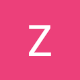 Prof. Dr. Safen Ezdeen:

Thank you for completing the review of the submission, "Three-dimensional magnetic and thermal environments, and parameter uncertainty effects on nonlinear torsional vibration of embedded rods composed of dissimilar welded sections ," for Zanco Journal of Pure and Applied Sciences. We appreciate your contribution to the quality of the work that we publish.Fri, Sep 30, 2022, 4:52 PM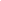 